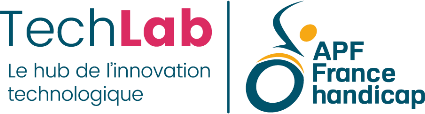 Dossier de candidature          Appel à projetsTechLab APF France handicapAjouter ici un visuel de votre projetPartagez-nous tous les documents ou ressources utiles à la bonne compréhension du projet.En cas d’accompagnement par le TechLab, le représentant de la startup s’engage à :Être présent sur les différents temps d’accompagnement prévus dans le cadre de l’accompagnement du TechLab,Collaborer à la préparation et être présent lors des rencontres avec les utilisateurs,Respecter la charte éthique du TechLab,Respecter la charte sanitaire du TechLab et les règles sanitaires établies par les établissements ou délégations accueillant les rencontres,Contribuer à l’évaluation du dispositif du TechLab après chaque rencontre (suivant le dispositif prévu par le TechLab),Prendre en compte au maximum les idées émises par les utilisateurs (engagement moral),Rendre compte régulièrement de l’avancement de l’amélioration produit/service, auprès du TechLab et des utilisateurs : bilan 6 mois après la ou les rencontres et bilan 12 mois après, à communiquer au TechLab,Ne pas prendre de contact direct avec une autre structure APF France handicap, à des fins de conception ou tests de ses produits/services sans l’aval du TechLab,Intégrer les contraintes de la conception universelle dans ses développements de produit / service (dans la limite de ses moyens),S’assurer que son site internet répond à des critères d’accessibilité (dans la limite de ses moyens).Nom / Prénom / fonctionFait le …………………………………………….. À ………………………………………………….Signature :InsérerLogoNOM DE LA STARTUP :Nom de la startup : Adresse postale :Adresse postale :Type de structure / statut de la startup : Adresse postale :Adresse postale :Date de création :Adresse postale :Chiffre d’affaires :Site Web :Personnes qui représenteront la startup dans le cadre de cet appel à projets :Prénom NOM, fonction, mail, téléphonePrénom NOM, fonction, mail, téléphonePrésentation de l'équipe : Prénom NOM, statut, compétences, temps plein ou partielPrénom NOM, statut, compétences, temps plein ou partielPrénom NOM, statut, compétences, temps plein ou partielCourte présentation de la startup :Comment la startup est-elle actuellement financée ? (Subvention, concours, levée de fonds, CIR …)La startup est-elle accompagnée par un incubateur ou une autre structure ? Précisez.Nom et descriptif du produit ou service concerné par l’appel à projets :Comment est née l'idée de ce projet ? Qui sont les clients ciblés ? (Ceux qui vont acheter ou prescrire le produit)Qui sont les utilisateurs ciblés ? (Ceux qui vont utiliser ou bénéficier de l’usage du produit)Quel est le prix cible de votre produit / service :Envisagez-vous une inscription LPPR ? Une prise en charge PCH ?Quel est votre business model ?Qui sont vos concurrents (merci d’être le plus exhaustif possible) ? Comment vous différenciez-vous ?Quel est le stade de développement de votre produit ou service :Concept / Prototype / Prototype avancé / Production / CommercialisationQuelles sont les évolutions de votre produit/service déjà planifiées ?Avez-vous déjà interagi (test, entretien …) avec des utilisateurs en situation de handicap ? Dans quel contexte ? Qu’attendez-vous du programme Co-conception et handicap du TechLab ?